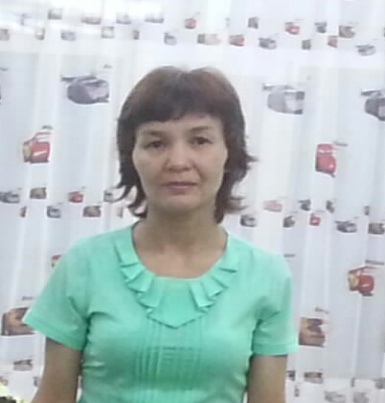 Кенжегарина Улпан Айпкалиевна,БҚО  Орал қаласы  № 49 «Ақ ниет» бөбекжайының  тәрбиешісіҒажайып математика «Ақ көгершін» ортаңғы  тобының стырылған  оқу қызметінің технологиялық картасыБілім беру саласы: « Коммуникация» «Таным»Бөлімі: «Қарапайым математикалық ұғымдарын қалыптастыру»,  «Сөйлеуді дамыту»Мақсаты:Білімділік:Балаларды «Үйшік» ертегісімен таныстыру.Дамытушылық: Ертегінің мазмұнын түсіндіру арқылы, сөздік қорын, сөйлеу мәдениетін, ойлау қабілетін дамыту.Тәрбиелілік: Сахналау барысында жағымды жағымсыз кейіпкерлердің бейнесіне еніп, олардың мінез құлқын келтіру. Балаларды достыққа, татулыққа тәрбиелеу.Қолданылатын көрнекі құралдар:Үйшік ертегісі туралы әңгімелеу, кейіпкерлерді көрсету. Алдын-ала  жүргізілетін жұмыс: Ертегілер туралы әңгімелеу.Әдіс-тәсілдер: Үйшік ертегісі туралы әңгімелеу, кейіпкерлерді көрсету.Сөздік жұмыс: Тышқан, бақа, қоян, түлкі, аю, қасқыр, үйшік.Билингвальды компонент:Тышқан –мышь- mouse,  бақа  -лягушка –frog.Күтілетін нәтиже:Жаңғарта алады: Ертегінің мазмұнын түсініп,әр кейіпкерді сомдауға арналған туралы біледі.Түсінеді: Ертегіні диалог түрінде қалай әңгімелеу керек екендігін игерді.Қолданады: Сұрақтар бойынша әңгіме құрастыра білуге, іскерліктерін;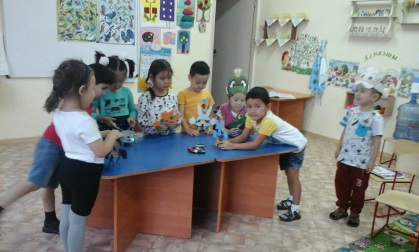 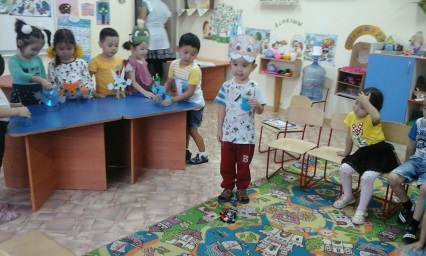 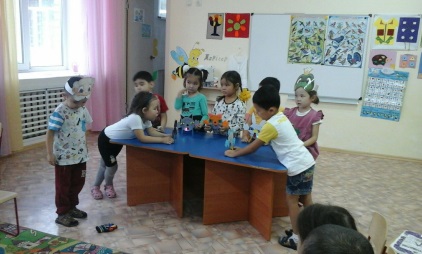 Оқу іс-әрекетінің кезеңдеріТәрбиешінің іс-әрекетіБалалардың іс-әрекетіМотивациялық – қозғаушылШаттық шеңбері: Қуан шаттан алақанҚуанатын күн келді Қайырлы таң қайырлы күнҚайырлы таң қайырлы күнШаттық шеңберін қимыл қозғалыспен қайталайды.Ұйымдастырушылық - ізденістікБалалар бізге қонақтар келіпті.Кәне, қонақтармен амандайық.Осындай шуақты күні саяхатқа ертегі әлеміне барамыз ба?Саяхаттап келе жатып, қорап тауып аламын.Балалар міне қызық, мен қорап тауып алдым. Онда не бар екенін қараймызба балалар Бұл қорапта ертегілердің суреті бар екенМына  суретте қандай ертегі бейнеленген?Онда біз қай ертегіні есімізге түсіреміз?Қораб неге ұқсайды?Кәне, есімізге түсірейікші ертегіні,Үйшікте қандай аң тұрды?Міне балалар сиқырлы суреттер бар.Соны бәріміз бірге талқылайық.Үйшікте алдымен қандай аң тұрады?Суретте ненің бейнесі?Тышқан қандай геометриялық пішіндерден құрастырылған?Ал тышқанның түсі қандай?Ал, сосын қандай аңдар тұрады үйшікте?Бақаның түсі қандай?Қоян ше? Қалай біліп қойдыңдар?Тағы қандай аң тұрады?Қалай біліп қойдыңдар түлкі тұратынын?Қандай геометриялық пішіндерден түлкі құрастырылған?Сендер қалай біліп қойдыңдар үйшікте қасқыр тұратынын?Тағы қандай аң тұрады?Үйшік қандай геометриялық пішіндерден құрастырылған ал үйшікте қандай аң сындырып тастап еді.Ендеше біз бүгін үйшікті қайта жасауға кірісеміз.Сергіту сәті:Дөңгеленіп тұрайықШеңберді біз құрайықОң жақтағы балағаСол жақтағы балағаШапалақта шапалақтаБалалар, өздерін сондай білімді, ақылды шебер екенсіңдерғой. Рахмет сендерге енді мына құрастырған үйшігімізді аңдарды орналастырайық.Математикалық жұмбақ?Екі қоянда неші құлақ бар?Үш тышқанда неші құйрық бар?Дидактикалық ойын: «Сиқырлы қапшық»Мақсаты: ойын арқылы білім және білік дағдыларын қалыптастыру сан белгілеріне қарай ажыратуға үйрету.Сәлеметсіздер ме?Иа саяхатқа барамыз.Иа, көрейік.«Шалқан», «Бауырсақ»,«Үйшік» Тышқан, бақа, қоян, қасқыр, түлкі, аю.Үйшікте алдымен тышқан тұрады.Суретте тышқанның бейнесі.Тышқан ұшбұрыштан құрастырылған.Тышқанның түсі сұр.сосын бақа тұрады.түсі жасылөйткені қоянның құлағы ұзын.Түлкі.Балалар көрсетеді. СопақшаҰшбұрыш Құрастырылған.Өйткені қасқырдың тісі өткірАю, өйткені ол үлкен.Домалақ  құрастырылғанҮйшік ұшбұрышпен төртбұрыштан тұрады.Үйшікті аю байқаусыздан сындырып алады.Геометриялық пішіндерден үйшік жасайды.Балалар сергіту сәтін қимыл қозғалыспен жасайды.Балалардың жауабы:Төрт құлақҮш құйрықЕсептік санды ажырату көп- азРефлексивті - түзетушілікҚорытынды: Балалар бүгін біз қандай ертегі туралы әңгімеледік?Қандай кейіпкерлер бар екен?Жарайсыңдар,балаларБалаларды мадақтауҮйшік ертегісін.тышқан ,қоян қасқыр түлкі,бақа,аю. Сұрақтарға жауап береді. Бір – бірінің жауаптарын толықтырады.